* If you are assigned to work remotely or in an assigned worksite, you may use EFML or EPSL in fifteen (15) minute increments to complete your timesheet;   therefore, the Estimated End Date may be more than twelve (12) workweeks after the Begin Date.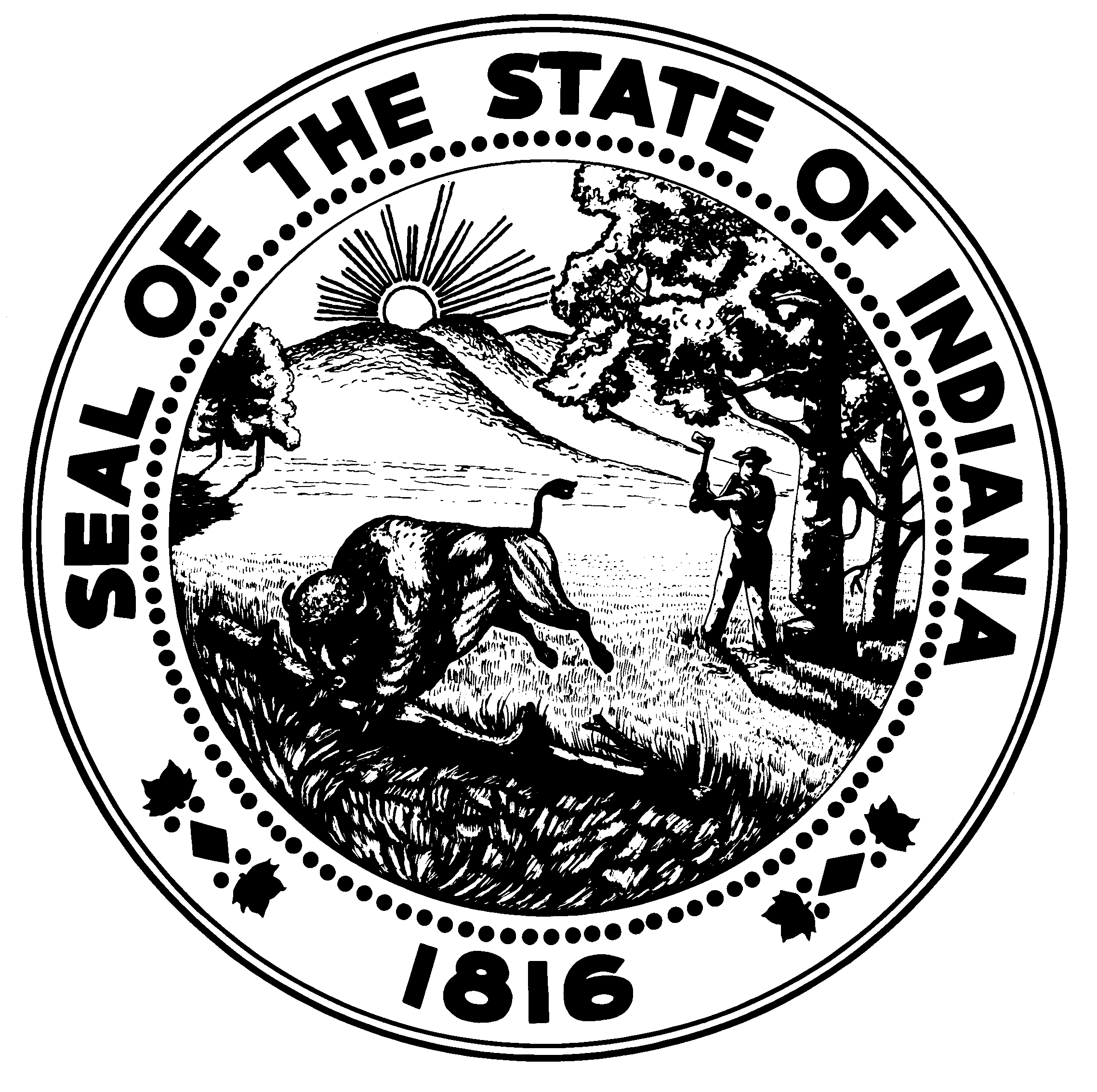 REQUEST FOR EMERGENCY FAMILY-MEDICAL LEAVE (EFML)State Form 56940 (4-20)STATE  PERSONNEL DEPARTMENTREQUEST FOR EMERGENCY FAMILY-MEDICAL LEAVE (EFML)State Form 56940 (4-20)STATE  PERSONNEL DEPARTMENTREQUEST FOR EMERGENCY FAMILY-MEDICAL LEAVE (EFML)State Form 56940 (4-20)STATE  PERSONNEL DEPARTMENTREQUEST FOR EMERGENCY FAMILY-MEDICAL LEAVE (EFML)State Form 56940 (4-20)STATE  PERSONNEL DEPARTMENTREQUEST FOR EMERGENCY FAMILY-MEDICAL LEAVE (EFML)State Form 56940 (4-20)STATE  PERSONNEL DEPARTMENTREQUEST FOR EMERGENCY FAMILY-MEDICAL LEAVE (EFML)State Form 56940 (4-20)STATE  PERSONNEL DEPARTMENTREQUEST FOR EMERGENCY FAMILY-MEDICAL LEAVE (EFML)State Form 56940 (4-20)STATE  PERSONNEL DEPARTMENTREQUEST FOR EMERGENCY FAMILY-MEDICAL LEAVE (EFML)State Form 56940 (4-20)STATE  PERSONNEL DEPARTMENTREQUEST FOR EMERGENCY FAMILY-MEDICAL LEAVE (EFML)State Form 56940 (4-20)STATE  PERSONNEL DEPARTMENTREQUEST FOR EMERGENCY FAMILY-MEDICAL LEAVE (EFML)State Form 56940 (4-20)STATE  PERSONNEL DEPARTMENTREQUEST FOR EMERGENCY FAMILY-MEDICAL LEAVE (EFML)State Form 56940 (4-20)STATE  PERSONNEL DEPARTMENTNOTE:	Employees who are emergency responders or health care providers are NOT ELIGIBLE for this leave.NOTE:	Employees who are emergency responders or health care providers are NOT ELIGIBLE for this leave.NOTE:	Employees who are emergency responders or health care providers are NOT ELIGIBLE for this leave.NOTE:	Employees who are emergency responders or health care providers are NOT ELIGIBLE for this leave.NOTE:	Employees who are emergency responders or health care providers are NOT ELIGIBLE for this leave.NOTE:	Employees who are emergency responders or health care providers are NOT ELIGIBLE for this leave.NOTE:	Employees who are emergency responders or health care providers are NOT ELIGIBLE for this leave.NOTE:	Employees who are emergency responders or health care providers are NOT ELIGIBLE for this leave.NOTE:	Employees who are emergency responders or health care providers are NOT ELIGIBLE for this leave.NOTE:	Employees who are emergency responders or health care providers are NOT ELIGIBLE for this leave.NOTE:	Employees who are emergency responders or health care providers are NOT ELIGIBLE for this leave.NOTE:	Employees who are emergency responders or health care providers are NOT ELIGIBLE for this leave.INSTRUCTIONS:INSTRUCTIONS:INSTRUCTIONS:Complete and submit form to FAX: 317.974.2029 or E-MAIL: EmployeeRelations@spd.in.gov  AND submit a copy to your Human Resources (HR) Representative and your Supervisor.The automated system will issue a denial to anyone who does not meet the usual Family Medical Leave (FML) eligibility requirements. If you receive that notice, and believe you meet requirements for EFML, call 1.855.773.4647, Option 4, to have request re-opened.If requesting use of Emergency Paid Sick Leave (EPSL) under reason (e) to augment your salary during use of EFML, you must also complete and submit State Form 56941, Request for Emergency Paid Sick Leave (EPSL), to your HR Representative and your Supervisor.Complete and submit form to FAX: 317.974.2029 or E-MAIL: EmployeeRelations@spd.in.gov  AND submit a copy to your Human Resources (HR) Representative and your Supervisor.The automated system will issue a denial to anyone who does not meet the usual Family Medical Leave (FML) eligibility requirements. If you receive that notice, and believe you meet requirements for EFML, call 1.855.773.4647, Option 4, to have request re-opened.If requesting use of Emergency Paid Sick Leave (EPSL) under reason (e) to augment your salary during use of EFML, you must also complete and submit State Form 56941, Request for Emergency Paid Sick Leave (EPSL), to your HR Representative and your Supervisor.Complete and submit form to FAX: 317.974.2029 or E-MAIL: EmployeeRelations@spd.in.gov  AND submit a copy to your Human Resources (HR) Representative and your Supervisor.The automated system will issue a denial to anyone who does not meet the usual Family Medical Leave (FML) eligibility requirements. If you receive that notice, and believe you meet requirements for EFML, call 1.855.773.4647, Option 4, to have request re-opened.If requesting use of Emergency Paid Sick Leave (EPSL) under reason (e) to augment your salary during use of EFML, you must also complete and submit State Form 56941, Request for Emergency Paid Sick Leave (EPSL), to your HR Representative and your Supervisor.Complete and submit form to FAX: 317.974.2029 or E-MAIL: EmployeeRelations@spd.in.gov  AND submit a copy to your Human Resources (HR) Representative and your Supervisor.The automated system will issue a denial to anyone who does not meet the usual Family Medical Leave (FML) eligibility requirements. If you receive that notice, and believe you meet requirements for EFML, call 1.855.773.4647, Option 4, to have request re-opened.If requesting use of Emergency Paid Sick Leave (EPSL) under reason (e) to augment your salary during use of EFML, you must also complete and submit State Form 56941, Request for Emergency Paid Sick Leave (EPSL), to your HR Representative and your Supervisor.Complete and submit form to FAX: 317.974.2029 or E-MAIL: EmployeeRelations@spd.in.gov  AND submit a copy to your Human Resources (HR) Representative and your Supervisor.The automated system will issue a denial to anyone who does not meet the usual Family Medical Leave (FML) eligibility requirements. If you receive that notice, and believe you meet requirements for EFML, call 1.855.773.4647, Option 4, to have request re-opened.If requesting use of Emergency Paid Sick Leave (EPSL) under reason (e) to augment your salary during use of EFML, you must also complete and submit State Form 56941, Request for Emergency Paid Sick Leave (EPSL), to your HR Representative and your Supervisor.Complete and submit form to FAX: 317.974.2029 or E-MAIL: EmployeeRelations@spd.in.gov  AND submit a copy to your Human Resources (HR) Representative and your Supervisor.The automated system will issue a denial to anyone who does not meet the usual Family Medical Leave (FML) eligibility requirements. If you receive that notice, and believe you meet requirements for EFML, call 1.855.773.4647, Option 4, to have request re-opened.If requesting use of Emergency Paid Sick Leave (EPSL) under reason (e) to augment your salary during use of EFML, you must also complete and submit State Form 56941, Request for Emergency Paid Sick Leave (EPSL), to your HR Representative and your Supervisor.Complete and submit form to FAX: 317.974.2029 or E-MAIL: EmployeeRelations@spd.in.gov  AND submit a copy to your Human Resources (HR) Representative and your Supervisor.The automated system will issue a denial to anyone who does not meet the usual Family Medical Leave (FML) eligibility requirements. If you receive that notice, and believe you meet requirements for EFML, call 1.855.773.4647, Option 4, to have request re-opened.If requesting use of Emergency Paid Sick Leave (EPSL) under reason (e) to augment your salary during use of EFML, you must also complete and submit State Form 56941, Request for Emergency Paid Sick Leave (EPSL), to your HR Representative and your Supervisor.Complete and submit form to FAX: 317.974.2029 or E-MAIL: EmployeeRelations@spd.in.gov  AND submit a copy to your Human Resources (HR) Representative and your Supervisor.The automated system will issue a denial to anyone who does not meet the usual Family Medical Leave (FML) eligibility requirements. If you receive that notice, and believe you meet requirements for EFML, call 1.855.773.4647, Option 4, to have request re-opened.If requesting use of Emergency Paid Sick Leave (EPSL) under reason (e) to augment your salary during use of EFML, you must also complete and submit State Form 56941, Request for Emergency Paid Sick Leave (EPSL), to your HR Representative and your Supervisor.Complete and submit form to FAX: 317.974.2029 or E-MAIL: EmployeeRelations@spd.in.gov  AND submit a copy to your Human Resources (HR) Representative and your Supervisor.The automated system will issue a denial to anyone who does not meet the usual Family Medical Leave (FML) eligibility requirements. If you receive that notice, and believe you meet requirements for EFML, call 1.855.773.4647, Option 4, to have request re-opened.If requesting use of Emergency Paid Sick Leave (EPSL) under reason (e) to augment your salary during use of EFML, you must also complete and submit State Form 56941, Request for Emergency Paid Sick Leave (EPSL), to your HR Representative and your Supervisor.Name of employeeName of employeeName of employeeName of employeeName of employeeName of employeeName of employeeName of employeeName of employeePeople Soft identification numberPeople Soft identification numberPeople Soft identification numberAgencyAgencyAgencyAgencyAgencyAgencyAgencyName of supervisorName of supervisorName of supervisorName of supervisorName of supervisorTelephone number(     )     Telephone number(     )     Telephone number(     )     Telephone number(     )     Telephone number(     )     E-mail addressE-mail addressE-mail addressE-mail addressE-mail addressE-mail addressE-mail addressEFML is available only for the following purpose:EFML is available only for the following purpose:EFML is available only for the following purpose:EFML is available only for the following purpose:EFML is available only for the following purpose:EFML is available only for the following purpose:EFML is available only for the following purpose:EFML is available only for the following purpose:EFML is available only for the following purpose:EFML is available only for the following purpose:EFML is available only for the following purpose:EFML is available only for the following purpose:The employee is unable to work all assigned hours remotely or at an assigned worksite due to a need for leave to care for the employee’s child(ren) under eighteen (18) years of age or with a disability under the Americans with Disabilities Act (ADA), because the elementary school, secondary school, or place of care has been closed or is unavailable, due to a public health emergency (i.e., a COVID–19 emergency declared by a Federal, State, or local authority). Emergency responders and health care providers are not eligible for EFML.I certify the following information is true and accurate:  (Check appropriate boxes.)		I am a full-time employee, or		I am a part-time, intermittent, or temporary employee.In the past six (6) months, I have been regularly assigned to work       hours per pay period.		And, I am not designated as an emergency responder or health care provider, during the COVID-19 pandemic.		I am unable to work onsite or remotely at all and need continuous leave.		I am able to work onsite and/or remotely but not for the total number of hours in my assigned work schedule. If you are assigned to work 		remotely or in an assigned worksite, you may use EFML or EPSL in fifteen (15) minute increments to complete your timesheet.			I acknowledge I may be required to work onsite or remotely during hours outside my previous work schedule.			I propose the following schedule of work and/or leave. I understand my schedule will not be final until approved by my supervisor, and if work is 			available and I have the capability to perform that work (onsite, remotely, or in combination), then leave is not available for those work hours. 			Total work hours per week       proposed. Total leave hours per week       requested.The employee is unable to work all assigned hours remotely or at an assigned worksite due to a need for leave to care for the employee’s child(ren) under eighteen (18) years of age or with a disability under the Americans with Disabilities Act (ADA), because the elementary school, secondary school, or place of care has been closed or is unavailable, due to a public health emergency (i.e., a COVID–19 emergency declared by a Federal, State, or local authority). Emergency responders and health care providers are not eligible for EFML.I certify the following information is true and accurate:  (Check appropriate boxes.)		I am a full-time employee, or		I am a part-time, intermittent, or temporary employee.In the past six (6) months, I have been regularly assigned to work       hours per pay period.		And, I am not designated as an emergency responder or health care provider, during the COVID-19 pandemic.		I am unable to work onsite or remotely at all and need continuous leave.		I am able to work onsite and/or remotely but not for the total number of hours in my assigned work schedule. If you are assigned to work 		remotely or in an assigned worksite, you may use EFML or EPSL in fifteen (15) minute increments to complete your timesheet.			I acknowledge I may be required to work onsite or remotely during hours outside my previous work schedule.			I propose the following schedule of work and/or leave. I understand my schedule will not be final until approved by my supervisor, and if work is 			available and I have the capability to perform that work (onsite, remotely, or in combination), then leave is not available for those work hours. 			Total work hours per week       proposed. Total leave hours per week       requested.The employee is unable to work all assigned hours remotely or at an assigned worksite due to a need for leave to care for the employee’s child(ren) under eighteen (18) years of age or with a disability under the Americans with Disabilities Act (ADA), because the elementary school, secondary school, or place of care has been closed or is unavailable, due to a public health emergency (i.e., a COVID–19 emergency declared by a Federal, State, or local authority). Emergency responders and health care providers are not eligible for EFML.I certify the following information is true and accurate:  (Check appropriate boxes.)		I am a full-time employee, or		I am a part-time, intermittent, or temporary employee.In the past six (6) months, I have been regularly assigned to work       hours per pay period.		And, I am not designated as an emergency responder or health care provider, during the COVID-19 pandemic.		I am unable to work onsite or remotely at all and need continuous leave.		I am able to work onsite and/or remotely but not for the total number of hours in my assigned work schedule. If you are assigned to work 		remotely or in an assigned worksite, you may use EFML or EPSL in fifteen (15) minute increments to complete your timesheet.			I acknowledge I may be required to work onsite or remotely during hours outside my previous work schedule.			I propose the following schedule of work and/or leave. I understand my schedule will not be final until approved by my supervisor, and if work is 			available and I have the capability to perform that work (onsite, remotely, or in combination), then leave is not available for those work hours. 			Total work hours per week       proposed. Total leave hours per week       requested.The employee is unable to work all assigned hours remotely or at an assigned worksite due to a need for leave to care for the employee’s child(ren) under eighteen (18) years of age or with a disability under the Americans with Disabilities Act (ADA), because the elementary school, secondary school, or place of care has been closed or is unavailable, due to a public health emergency (i.e., a COVID–19 emergency declared by a Federal, State, or local authority). Emergency responders and health care providers are not eligible for EFML.I certify the following information is true and accurate:  (Check appropriate boxes.)		I am a full-time employee, or		I am a part-time, intermittent, or temporary employee.In the past six (6) months, I have been regularly assigned to work       hours per pay period.		And, I am not designated as an emergency responder or health care provider, during the COVID-19 pandemic.		I am unable to work onsite or remotely at all and need continuous leave.		I am able to work onsite and/or remotely but not for the total number of hours in my assigned work schedule. If you are assigned to work 		remotely or in an assigned worksite, you may use EFML or EPSL in fifteen (15) minute increments to complete your timesheet.			I acknowledge I may be required to work onsite or remotely during hours outside my previous work schedule.			I propose the following schedule of work and/or leave. I understand my schedule will not be final until approved by my supervisor, and if work is 			available and I have the capability to perform that work (onsite, remotely, or in combination), then leave is not available for those work hours. 			Total work hours per week       proposed. Total leave hours per week       requested.The employee is unable to work all assigned hours remotely or at an assigned worksite due to a need for leave to care for the employee’s child(ren) under eighteen (18) years of age or with a disability under the Americans with Disabilities Act (ADA), because the elementary school, secondary school, or place of care has been closed or is unavailable, due to a public health emergency (i.e., a COVID–19 emergency declared by a Federal, State, or local authority). Emergency responders and health care providers are not eligible for EFML.I certify the following information is true and accurate:  (Check appropriate boxes.)		I am a full-time employee, or		I am a part-time, intermittent, or temporary employee.In the past six (6) months, I have been regularly assigned to work       hours per pay period.		And, I am not designated as an emergency responder or health care provider, during the COVID-19 pandemic.		I am unable to work onsite or remotely at all and need continuous leave.		I am able to work onsite and/or remotely but not for the total number of hours in my assigned work schedule. If you are assigned to work 		remotely or in an assigned worksite, you may use EFML or EPSL in fifteen (15) minute increments to complete your timesheet.			I acknowledge I may be required to work onsite or remotely during hours outside my previous work schedule.			I propose the following schedule of work and/or leave. I understand my schedule will not be final until approved by my supervisor, and if work is 			available and I have the capability to perform that work (onsite, remotely, or in combination), then leave is not available for those work hours. 			Total work hours per week       proposed. Total leave hours per week       requested.The employee is unable to work all assigned hours remotely or at an assigned worksite due to a need for leave to care for the employee’s child(ren) under eighteen (18) years of age or with a disability under the Americans with Disabilities Act (ADA), because the elementary school, secondary school, or place of care has been closed or is unavailable, due to a public health emergency (i.e., a COVID–19 emergency declared by a Federal, State, or local authority). Emergency responders and health care providers are not eligible for EFML.I certify the following information is true and accurate:  (Check appropriate boxes.)		I am a full-time employee, or		I am a part-time, intermittent, or temporary employee.In the past six (6) months, I have been regularly assigned to work       hours per pay period.		And, I am not designated as an emergency responder or health care provider, during the COVID-19 pandemic.		I am unable to work onsite or remotely at all and need continuous leave.		I am able to work onsite and/or remotely but not for the total number of hours in my assigned work schedule. If you are assigned to work 		remotely or in an assigned worksite, you may use EFML or EPSL in fifteen (15) minute increments to complete your timesheet.			I acknowledge I may be required to work onsite or remotely during hours outside my previous work schedule.			I propose the following schedule of work and/or leave. I understand my schedule will not be final until approved by my supervisor, and if work is 			available and I have the capability to perform that work (onsite, remotely, or in combination), then leave is not available for those work hours. 			Total work hours per week       proposed. Total leave hours per week       requested.The employee is unable to work all assigned hours remotely or at an assigned worksite due to a need for leave to care for the employee’s child(ren) under eighteen (18) years of age or with a disability under the Americans with Disabilities Act (ADA), because the elementary school, secondary school, or place of care has been closed or is unavailable, due to a public health emergency (i.e., a COVID–19 emergency declared by a Federal, State, or local authority). Emergency responders and health care providers are not eligible for EFML.I certify the following information is true and accurate:  (Check appropriate boxes.)		I am a full-time employee, or		I am a part-time, intermittent, or temporary employee.In the past six (6) months, I have been regularly assigned to work       hours per pay period.		And, I am not designated as an emergency responder or health care provider, during the COVID-19 pandemic.		I am unable to work onsite or remotely at all and need continuous leave.		I am able to work onsite and/or remotely but not for the total number of hours in my assigned work schedule. If you are assigned to work 		remotely or in an assigned worksite, you may use EFML or EPSL in fifteen (15) minute increments to complete your timesheet.			I acknowledge I may be required to work onsite or remotely during hours outside my previous work schedule.			I propose the following schedule of work and/or leave. I understand my schedule will not be final until approved by my supervisor, and if work is 			available and I have the capability to perform that work (onsite, remotely, or in combination), then leave is not available for those work hours. 			Total work hours per week       proposed. Total leave hours per week       requested.The employee is unable to work all assigned hours remotely or at an assigned worksite due to a need for leave to care for the employee’s child(ren) under eighteen (18) years of age or with a disability under the Americans with Disabilities Act (ADA), because the elementary school, secondary school, or place of care has been closed or is unavailable, due to a public health emergency (i.e., a COVID–19 emergency declared by a Federal, State, or local authority). Emergency responders and health care providers are not eligible for EFML.I certify the following information is true and accurate:  (Check appropriate boxes.)		I am a full-time employee, or		I am a part-time, intermittent, or temporary employee.In the past six (6) months, I have been regularly assigned to work       hours per pay period.		And, I am not designated as an emergency responder or health care provider, during the COVID-19 pandemic.		I am unable to work onsite or remotely at all and need continuous leave.		I am able to work onsite and/or remotely but not for the total number of hours in my assigned work schedule. If you are assigned to work 		remotely or in an assigned worksite, you may use EFML or EPSL in fifteen (15) minute increments to complete your timesheet.			I acknowledge I may be required to work onsite or remotely during hours outside my previous work schedule.			I propose the following schedule of work and/or leave. I understand my schedule will not be final until approved by my supervisor, and if work is 			available and I have the capability to perform that work (onsite, remotely, or in combination), then leave is not available for those work hours. 			Total work hours per week       proposed. Total leave hours per week       requested.The employee is unable to work all assigned hours remotely or at an assigned worksite due to a need for leave to care for the employee’s child(ren) under eighteen (18) years of age or with a disability under the Americans with Disabilities Act (ADA), because the elementary school, secondary school, or place of care has been closed or is unavailable, due to a public health emergency (i.e., a COVID–19 emergency declared by a Federal, State, or local authority). Emergency responders and health care providers are not eligible for EFML.I certify the following information is true and accurate:  (Check appropriate boxes.)		I am a full-time employee, or		I am a part-time, intermittent, or temporary employee.In the past six (6) months, I have been regularly assigned to work       hours per pay period.		And, I am not designated as an emergency responder or health care provider, during the COVID-19 pandemic.		I am unable to work onsite or remotely at all and need continuous leave.		I am able to work onsite and/or remotely but not for the total number of hours in my assigned work schedule. If you are assigned to work 		remotely or in an assigned worksite, you may use EFML or EPSL in fifteen (15) minute increments to complete your timesheet.			I acknowledge I may be required to work onsite or remotely during hours outside my previous work schedule.			I propose the following schedule of work and/or leave. I understand my schedule will not be final until approved by my supervisor, and if work is 			available and I have the capability to perform that work (onsite, remotely, or in combination), then leave is not available for those work hours. 			Total work hours per week       proposed. Total leave hours per week       requested.The employee is unable to work all assigned hours remotely or at an assigned worksite due to a need for leave to care for the employee’s child(ren) under eighteen (18) years of age or with a disability under the Americans with Disabilities Act (ADA), because the elementary school, secondary school, or place of care has been closed or is unavailable, due to a public health emergency (i.e., a COVID–19 emergency declared by a Federal, State, or local authority). Emergency responders and health care providers are not eligible for EFML.I certify the following information is true and accurate:  (Check appropriate boxes.)		I am a full-time employee, or		I am a part-time, intermittent, or temporary employee.In the past six (6) months, I have been regularly assigned to work       hours per pay period.		And, I am not designated as an emergency responder or health care provider, during the COVID-19 pandemic.		I am unable to work onsite or remotely at all and need continuous leave.		I am able to work onsite and/or remotely but not for the total number of hours in my assigned work schedule. If you are assigned to work 		remotely or in an assigned worksite, you may use EFML or EPSL in fifteen (15) minute increments to complete your timesheet.			I acknowledge I may be required to work onsite or remotely during hours outside my previous work schedule.			I propose the following schedule of work and/or leave. I understand my schedule will not be final until approved by my supervisor, and if work is 			available and I have the capability to perform that work (onsite, remotely, or in combination), then leave is not available for those work hours. 			Total work hours per week       proposed. Total leave hours per week       requested.The employee is unable to work all assigned hours remotely or at an assigned worksite due to a need for leave to care for the employee’s child(ren) under eighteen (18) years of age or with a disability under the Americans with Disabilities Act (ADA), because the elementary school, secondary school, or place of care has been closed or is unavailable, due to a public health emergency (i.e., a COVID–19 emergency declared by a Federal, State, or local authority). Emergency responders and health care providers are not eligible for EFML.I certify the following information is true and accurate:  (Check appropriate boxes.)		I am a full-time employee, or		I am a part-time, intermittent, or temporary employee.In the past six (6) months, I have been regularly assigned to work       hours per pay period.		And, I am not designated as an emergency responder or health care provider, during the COVID-19 pandemic.		I am unable to work onsite or remotely at all and need continuous leave.		I am able to work onsite and/or remotely but not for the total number of hours in my assigned work schedule. If you are assigned to work 		remotely or in an assigned worksite, you may use EFML or EPSL in fifteen (15) minute increments to complete your timesheet.			I acknowledge I may be required to work onsite or remotely during hours outside my previous work schedule.			I propose the following schedule of work and/or leave. I understand my schedule will not be final until approved by my supervisor, and if work is 			available and I have the capability to perform that work (onsite, remotely, or in combination), then leave is not available for those work hours. 			Total work hours per week       proposed. Total leave hours per week       requested.The employee is unable to work all assigned hours remotely or at an assigned worksite due to a need for leave to care for the employee’s child(ren) under eighteen (18) years of age or with a disability under the Americans with Disabilities Act (ADA), because the elementary school, secondary school, or place of care has been closed or is unavailable, due to a public health emergency (i.e., a COVID–19 emergency declared by a Federal, State, or local authority). Emergency responders and health care providers are not eligible for EFML.I certify the following information is true and accurate:  (Check appropriate boxes.)		I am a full-time employee, or		I am a part-time, intermittent, or temporary employee.In the past six (6) months, I have been regularly assigned to work       hours per pay period.		And, I am not designated as an emergency responder or health care provider, during the COVID-19 pandemic.		I am unable to work onsite or remotely at all and need continuous leave.		I am able to work onsite and/or remotely but not for the total number of hours in my assigned work schedule. If you are assigned to work 		remotely or in an assigned worksite, you may use EFML or EPSL in fifteen (15) minute increments to complete your timesheet.			I acknowledge I may be required to work onsite or remotely during hours outside my previous work schedule.			I propose the following schedule of work and/or leave. I understand my schedule will not be final until approved by my supervisor, and if work is 			available and I have the capability to perform that work (onsite, remotely, or in combination), then leave is not available for those work hours. 			Total work hours per week       proposed. Total leave hours per week       requested.SundaySundayMondayMondayTuesdayWednesdayThursdayThursdayFridaySaturdayWorkWorkLeaveLeave		I certify I am providing in-person care for the following child(ren), and the stated school or place of care is closed or unavailable for the child to attend.		I certify I am providing in-person care for the following child(ren), and the stated school or place of care is closed or unavailable for the child to attend.		I certify I am providing in-person care for the following child(ren), and the stated school or place of care is closed or unavailable for the child to attend.		I certify I am providing in-person care for the following child(ren), and the stated school or place of care is closed or unavailable for the child to attend.		I certify I am providing in-person care for the following child(ren), and the stated school or place of care is closed or unavailable for the child to attend.		I certify I am providing in-person care for the following child(ren), and the stated school or place of care is closed or unavailable for the child to attend.		I certify I am providing in-person care for the following child(ren), and the stated school or place of care is closed or unavailable for the child to attend.		I certify I am providing in-person care for the following child(ren), and the stated school or place of care is closed or unavailable for the child to attend.		I certify I am providing in-person care for the following child(ren), and the stated school or place of care is closed or unavailable for the child to attend.		I certify I am providing in-person care for the following child(ren), and the stated school or place of care is closed or unavailable for the child to attend.		I certify I am providing in-person care for the following child(ren), and the stated school or place of care is closed or unavailable for the child to attend.		I certify I am providing in-person care for the following child(ren), and the stated school or place of care is closed or unavailable for the child to attend.Name of ChildName of ChildName of ChildName of ChildName of School or Daycare ProviderName of School or Daycare ProviderName of School or Daycare ProviderName of School or Daycare ProviderTelephone Number / E-Mail Address / URLTelephone Number / E-Mail Address / URLTelephone Number / E-Mail Address / URLTelephone Number / E-Mail Address / URLI will complete my timesheet in accordance with instructions and approvals below. NOTE: Due to the complicated calculations required for determining amounts of leave necessary to augment to full pay, timesheets and leave balances may be adjusted by payroll staff. If you are assigned to work remotely or in an assigned worksite, you may use EPSL in fifteen (15) minute increments to complete your timesheet.I will complete my timesheet in accordance with instructions and approvals below. NOTE: Due to the complicated calculations required for determining amounts of leave necessary to augment to full pay, timesheets and leave balances may be adjusted by payroll staff. If you are assigned to work remotely or in an assigned worksite, you may use EPSL in fifteen (15) minute increments to complete your timesheet.I will complete my timesheet in accordance with instructions and approvals below. NOTE: Due to the complicated calculations required for determining amounts of leave necessary to augment to full pay, timesheets and leave balances may be adjusted by payroll staff. If you are assigned to work remotely or in an assigned worksite, you may use EPSL in fifteen (15) minute increments to complete your timesheet.I will complete my timesheet in accordance with instructions and approvals below. NOTE: Due to the complicated calculations required for determining amounts of leave necessary to augment to full pay, timesheets and leave balances may be adjusted by payroll staff. If you are assigned to work remotely or in an assigned worksite, you may use EPSL in fifteen (15) minute increments to complete your timesheet.I will complete my timesheet in accordance with instructions and approvals below. NOTE: Due to the complicated calculations required for determining amounts of leave necessary to augment to full pay, timesheets and leave balances may be adjusted by payroll staff. If you are assigned to work remotely or in an assigned worksite, you may use EPSL in fifteen (15) minute increments to complete your timesheet.I will complete my timesheet in accordance with instructions and approvals below. NOTE: Due to the complicated calculations required for determining amounts of leave necessary to augment to full pay, timesheets and leave balances may be adjusted by payroll staff. If you are assigned to work remotely or in an assigned worksite, you may use EPSL in fifteen (15) minute increments to complete your timesheet.I will complete my timesheet in accordance with instructions and approvals below. NOTE: Due to the complicated calculations required for determining amounts of leave necessary to augment to full pay, timesheets and leave balances may be adjusted by payroll staff. If you are assigned to work remotely or in an assigned worksite, you may use EPSL in fifteen (15) minute increments to complete your timesheet.I will complete my timesheet in accordance with instructions and approvals below. NOTE: Due to the complicated calculations required for determining amounts of leave necessary to augment to full pay, timesheets and leave balances may be adjusted by payroll staff. If you are assigned to work remotely or in an assigned worksite, you may use EPSL in fifteen (15) minute increments to complete your timesheet.I will complete my timesheet in accordance with instructions and approvals below. NOTE: Due to the complicated calculations required for determining amounts of leave necessary to augment to full pay, timesheets and leave balances may be adjusted by payroll staff. If you are assigned to work remotely or in an assigned worksite, you may use EPSL in fifteen (15) minute increments to complete your timesheet.I will complete my timesheet in accordance with instructions and approvals below. NOTE: Due to the complicated calculations required for determining amounts of leave necessary to augment to full pay, timesheets and leave balances may be adjusted by payroll staff. If you are assigned to work remotely or in an assigned worksite, you may use EPSL in fifteen (15) minute increments to complete your timesheet.I will complete my timesheet in accordance with instructions and approvals below. NOTE: Due to the complicated calculations required for determining amounts of leave necessary to augment to full pay, timesheets and leave balances may be adjusted by payroll staff. If you are assigned to work remotely or in an assigned worksite, you may use EPSL in fifteen (15) minute increments to complete your timesheet.I will complete my timesheet in accordance with instructions and approvals below. NOTE: Due to the complicated calculations required for determining amounts of leave necessary to augment to full pay, timesheets and leave balances may be adjusted by payroll staff. If you are assigned to work remotely or in an assigned worksite, you may use EPSL in fifteen (15) minute increments to complete your timesheet.For the first seventy-five (75) hours of EFML:For the first seventy-five (75) hours of EFML:For the first seventy-five (75) hours of EFML:	I acknowledge EFML during this period is unpaid for the first seventy-five (75) hours, and I may choose to augment using Emergency Paid Sick Leave 	(EPSL), available accrued leave, or earned comp time.If I choose to augment with EPSL,	I acknowledge EPSL may be paid at less than 100% of my pay rate and subject to certain caps; therefore, if my full salary is above the caps, 	I may choose to further augment using available accrued leave or earned comp time.	I must complete and submit an EPSL Request Form to my HR Representative and my Supervisor.	I choose to augment using available accrued leaves or comp time in the following order:      Sick Leave – SICK				      Personal Leave – PER       Vacation Leave – VAC			      Earned Comp Time Used – CTKN 	I choose NOT to apply any other leaves during the first seventy-five (75) hours I am taking EFML and will be unpaid.	I acknowledge EFML during this period is unpaid for the first seventy-five (75) hours, and I may choose to augment using Emergency Paid Sick Leave 	(EPSL), available accrued leave, or earned comp time.If I choose to augment with EPSL,	I acknowledge EPSL may be paid at less than 100% of my pay rate and subject to certain caps; therefore, if my full salary is above the caps, 	I may choose to further augment using available accrued leave or earned comp time.	I must complete and submit an EPSL Request Form to my HR Representative and my Supervisor.	I choose to augment using available accrued leaves or comp time in the following order:      Sick Leave – SICK				      Personal Leave – PER       Vacation Leave – VAC			      Earned Comp Time Used – CTKN 	I choose NOT to apply any other leaves during the first seventy-five (75) hours I am taking EFML and will be unpaid.	I acknowledge EFML during this period is unpaid for the first seventy-five (75) hours, and I may choose to augment using Emergency Paid Sick Leave 	(EPSL), available accrued leave, or earned comp time.If I choose to augment with EPSL,	I acknowledge EPSL may be paid at less than 100% of my pay rate and subject to certain caps; therefore, if my full salary is above the caps, 	I may choose to further augment using available accrued leave or earned comp time.	I must complete and submit an EPSL Request Form to my HR Representative and my Supervisor.	I choose to augment using available accrued leaves or comp time in the following order:      Sick Leave – SICK				      Personal Leave – PER       Vacation Leave – VAC			      Earned Comp Time Used – CTKN 	I choose NOT to apply any other leaves during the first seventy-five (75) hours I am taking EFML and will be unpaid.After the first seventy-five (75) hours of EFML:After the first seventy-five (75) hours of EFML:After the first seventy-five (75) hours of EFML:	I acknowledge EFML during this period is paid at 2/3 pay rate, not to exceed $200 daily and $10,000 in the aggregate for up to ten (10) workweeks; 	therefore, if my full salary is above those caps, I may choose to augment using Emergency Paid Sick Leave (EPSL), available accrued leave, or 	earned comp time. If I choose to augment with EPSL, 	I acknowledge EPSL may be paid at less than 100% of my pay rate and subject to certain caps; therefore, if my full salary is above those caps, 	I may choose to further augment using available accrued leave or earned comp time.	I must complete and submit an EPSL Request Form to my HR Representative and my Supervisor.	I choose to augment using available accrued leaves or comp time in the following order:      Sick Leave – SICK				      Personal Leave – PER       Vacation Leave – VAC			      Earned Comp Time Used – CTKN 	I choose NOT to apply any other leaves after the first seventy-five (75) hours and will receive 2/3 of my pay (up to $200 daily and $10,000 total) using 	EFML only.See Instructions for Recording Time in Time and Labor for EFML and EPSL.	I acknowledge EFML during this period is paid at 2/3 pay rate, not to exceed $200 daily and $10,000 in the aggregate for up to ten (10) workweeks; 	therefore, if my full salary is above those caps, I may choose to augment using Emergency Paid Sick Leave (EPSL), available accrued leave, or 	earned comp time. If I choose to augment with EPSL, 	I acknowledge EPSL may be paid at less than 100% of my pay rate and subject to certain caps; therefore, if my full salary is above those caps, 	I may choose to further augment using available accrued leave or earned comp time.	I must complete and submit an EPSL Request Form to my HR Representative and my Supervisor.	I choose to augment using available accrued leaves or comp time in the following order:      Sick Leave – SICK				      Personal Leave – PER       Vacation Leave – VAC			      Earned Comp Time Used – CTKN 	I choose NOT to apply any other leaves after the first seventy-five (75) hours and will receive 2/3 of my pay (up to $200 daily and $10,000 total) using 	EFML only.See Instructions for Recording Time in Time and Labor for EFML and EPSL.	I acknowledge EFML during this period is paid at 2/3 pay rate, not to exceed $200 daily and $10,000 in the aggregate for up to ten (10) workweeks; 	therefore, if my full salary is above those caps, I may choose to augment using Emergency Paid Sick Leave (EPSL), available accrued leave, or 	earned comp time. If I choose to augment with EPSL, 	I acknowledge EPSL may be paid at less than 100% of my pay rate and subject to certain caps; therefore, if my full salary is above those caps, 	I may choose to further augment using available accrued leave or earned comp time.	I must complete and submit an EPSL Request Form to my HR Representative and my Supervisor.	I choose to augment using available accrued leaves or comp time in the following order:      Sick Leave – SICK				      Personal Leave – PER       Vacation Leave – VAC			      Earned Comp Time Used – CTKN 	I choose NOT to apply any other leaves after the first seventy-five (75) hours and will receive 2/3 of my pay (up to $200 daily and $10,000 total) using 	EFML only.See Instructions for Recording Time in Time and Labor for EFML and EPSL.Number of hours EFML requested per weekBegin date (month, day, year)Estimated end date (month, day, year) *Signature of employee (A typed signature is sufficient.)Signature of employee (A typed signature is sufficient.)Date of request (month, day, year)This section to be completed by an HR representative in consultation with the supervisor and then sent to the employee and agency payroll staff. This section to be completed by an HR representative in consultation with the supervisor and then sent to the employee and agency payroll staff. This section to be completed by an HR representative in consultation with the supervisor and then sent to the employee and agency payroll staff. This section to be completed by an HR representative in consultation with the supervisor and then sent to the employee and agency payroll staff. This section to be completed by an HR representative in consultation with the supervisor and then sent to the employee and agency payroll staff. This section to be completed by an HR representative in consultation with the supervisor and then sent to the employee and agency payroll staff. This section to be completed by an HR representative in consultation with the supervisor and then sent to the employee and agency payroll staff. This section to be completed by an HR representative in consultation with the supervisor and then sent to the employee and agency payroll staff. This section to be completed by an HR representative in consultation with the supervisor and then sent to the employee and agency payroll staff. This section to be completed by an HR representative in consultation with the supervisor and then sent to the employee and agency payroll staff. This section to be completed by an HR representative in consultation with the supervisor and then sent to the employee and agency payroll staff. This section to be completed by an HR representative in consultation with the supervisor and then sent to the employee and agency payroll staff. This section to be completed by an HR representative in consultation with the supervisor and then sent to the employee and agency payroll staff. This section to be completed by an HR representative in consultation with the supervisor and then sent to the employee and agency payroll staff. This section to be completed by an HR representative in consultation with the supervisor and then sent to the employee and agency payroll staff. This section to be completed by an HR representative in consultation with the supervisor and then sent to the employee and agency payroll staff. The following schedule is approved fromThe following schedule is approved fromThe following schedule is approved fromThe following schedule is approved fromtoto...(month, day, year)(month, day, year)(month, day, year)(month, day, year)(month, day, year)(month, day, year)(month, day, year)SundayMondayMondayMondayTuesdayTuesdayTuesdayWednesdayWednesdayThursdayThursdayThursdayThursdayFridaySaturdayWorkLeaveNotes about scheduling requirements and options:Notes about scheduling requirements and options:Notes about scheduling requirements and options:Notes about scheduling requirements and options:Notes about scheduling requirements and options:Notes about scheduling requirements and options:Notes about scheduling requirements and options:Notes about scheduling requirements and options:Notes about scheduling requirements and options:Notes about scheduling requirements and options:Notes about scheduling requirements and options:Notes about scheduling requirements and options:Notes about scheduling requirements and options:Notes about scheduling requirements and options:Notes about scheduling requirements and options:Notes about scheduling requirements and options:	Employee has declared intent to augment EFML using the following leaves in the stated order:	      EPSL			      Sick Leave – SICK				      Personal Leave – PER 						      Vacation Leave – VAC			      Earned Comp Time Used – CTKN 	Employee has declared intent to augment EFML using the following leaves in the stated order:	      EPSL			      Sick Leave – SICK				      Personal Leave – PER 						      Vacation Leave – VAC			      Earned Comp Time Used – CTKN 	Employee has declared intent to augment EFML using the following leaves in the stated order:	      EPSL			      Sick Leave – SICK				      Personal Leave – PER 						      Vacation Leave – VAC			      Earned Comp Time Used – CTKN 	Employee has declared intent to augment EFML using the following leaves in the stated order:	      EPSL			      Sick Leave – SICK				      Personal Leave – PER 						      Vacation Leave – VAC			      Earned Comp Time Used – CTKN 	Employee has declared intent to augment EFML using the following leaves in the stated order:	      EPSL			      Sick Leave – SICK				      Personal Leave – PER 						      Vacation Leave – VAC			      Earned Comp Time Used – CTKN 	Employee has declared intent to augment EFML using the following leaves in the stated order:	      EPSL			      Sick Leave – SICK				      Personal Leave – PER 						      Vacation Leave – VAC			      Earned Comp Time Used – CTKN 	Employee has declared intent to augment EFML using the following leaves in the stated order:	      EPSL			      Sick Leave – SICK				      Personal Leave – PER 						      Vacation Leave – VAC			      Earned Comp Time Used – CTKN 	Employee has declared intent to augment EFML using the following leaves in the stated order:	      EPSL			      Sick Leave – SICK				      Personal Leave – PER 						      Vacation Leave – VAC			      Earned Comp Time Used – CTKN 	Employee has declared intent to augment EFML using the following leaves in the stated order:	      EPSL			      Sick Leave – SICK				      Personal Leave – PER 						      Vacation Leave – VAC			      Earned Comp Time Used – CTKN 	Employee has declared intent to augment EFML using the following leaves in the stated order:	      EPSL			      Sick Leave – SICK				      Personal Leave – PER 						      Vacation Leave – VAC			      Earned Comp Time Used – CTKN 	Employee has declared intent to augment EFML using the following leaves in the stated order:	      EPSL			      Sick Leave – SICK				      Personal Leave – PER 						      Vacation Leave – VAC			      Earned Comp Time Used – CTKN 	Employee has declared intent to augment EFML using the following leaves in the stated order:	      EPSL			      Sick Leave – SICK				      Personal Leave – PER 						      Vacation Leave – VAC			      Earned Comp Time Used – CTKN 	Employee has declared intent to augment EFML using the following leaves in the stated order:	      EPSL			      Sick Leave – SICK				      Personal Leave – PER 						      Vacation Leave – VAC			      Earned Comp Time Used – CTKN 	Employee has declared intent to augment EFML using the following leaves in the stated order:	      EPSL			      Sick Leave – SICK				      Personal Leave – PER 						      Vacation Leave – VAC			      Earned Comp Time Used – CTKN 	Employee has declared intent to augment EFML using the following leaves in the stated order:	      EPSL			      Sick Leave – SICK				      Personal Leave – PER 						      Vacation Leave – VAC			      Earned Comp Time Used – CTKN 	Employee has declared intent to augment EFML using the following leaves in the stated order:	      EPSL			      Sick Leave – SICK				      Personal Leave – PER 						      Vacation Leave – VAC			      Earned Comp Time Used – CTKN 	Continuous leave approved from	Continuous leave approved from	Continuous leave approved fromtoto....(month, day, year)(month, day, year)(month, day, year)(month, day, year)(month, day, year)(month, day, year)(month, day, year)	Intermittent use of leave and work onsite or remotely approved in accordance with schedule, notes, and use of other leaves as described above.	Intermittent use of leave and work onsite or remotely approved in accordance with schedule, notes, and use of other leaves as described above.	Intermittent use of leave and work onsite or remotely approved in accordance with schedule, notes, and use of other leaves as described above.	Intermittent use of leave and work onsite or remotely approved in accordance with schedule, notes, and use of other leaves as described above.	Intermittent use of leave and work onsite or remotely approved in accordance with schedule, notes, and use of other leaves as described above.	Intermittent use of leave and work onsite or remotely approved in accordance with schedule, notes, and use of other leaves as described above.	Intermittent use of leave and work onsite or remotely approved in accordance with schedule, notes, and use of other leaves as described above.	Intermittent use of leave and work onsite or remotely approved in accordance with schedule, notes, and use of other leaves as described above.	Intermittent use of leave and work onsite or remotely approved in accordance with schedule, notes, and use of other leaves as described above.	Intermittent use of leave and work onsite or remotely approved in accordance with schedule, notes, and use of other leaves as described above.	Intermittent use of leave and work onsite or remotely approved in accordance with schedule, notes, and use of other leaves as described above.	Intermittent use of leave and work onsite or remotely approved in accordance with schedule, notes, and use of other leaves as described above.	Intermittent use of leave and work onsite or remotely approved in accordance with schedule, notes, and use of other leaves as described above.	Intermittent use of leave and work onsite or remotely approved in accordance with schedule, notes, and use of other leaves as described above.	Intermittent use of leave and work onsite or remotely approved in accordance with schedule, notes, and use of other leaves as described above.	Intermittent use of leave and work onsite or remotely approved in accordance with schedule, notes, and use of other leaves as described above.Name of supervisorName of supervisorName of supervisorName of supervisorName of supervisorName of supervisorName of supervisorName of supervisorName of supervisorName of supervisorName of supervisorDate of approval (month, day, year)Date of approval (month, day, year)Date of approval (month, day, year)Date of approval (month, day, year)Date of approval (month, day, year)Name of HR representativeName of HR representativeName of HR representativeName of HR representativeName of HR representativeName of HR representativeName of HR representativeName of HR representativeName of HR representativeName of HR representativeName of HR representativeDate of approval (month, day, year)Date of approval (month, day, year)Date of approval (month, day, year)Date of approval (month, day, year)Date of approval (month, day, year)